	Ginebra, 10 de junio de 2011Muy Señora mía/Muy Señor mío:1	Por la Circular TSB 176 del 25 de marzo de 2011, y a petición de los Miembros presentes en la reunión de la Comisión de Estudio 9 (Ginebra, 14-18 de marzo de 2011), se propuso suprimir la Cuestión mencionada arriba, de conformidad con las disposiciones de la Resolución 1, Sección 7, de la AMNT (Johannesburgo, 2008).2	El 26 de mayo de 2011 se cumplieron las condiciones de supresión de esta Cuestión.3	No se recibió ninguna objeción a la supresión. Queda, por tanto, suprimida la Cuestión siguiente:Cuestión 13/9:	Transmisión de programas digitales en pantalla gigante destinados a la contribución y la distribuciónLe saluda muy atentamente.Malcolm Johnson
Director de la Oficina de
Normalización de las TelecomunicacionesOficina de Normalización
de las Telecomunicaciones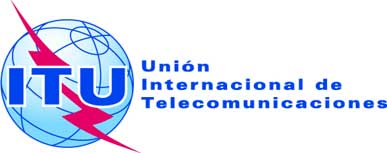 Ref.:Circular TSB 198
COM 9/SP–	A las Administraciones de los Estados Miembros de la Unión.Tel.:
Fax:
Correo-e:+41 22 730 5858
+41 22 730 5853
tsbsg9@itu.intCopia:–	A los Miembros del Sector UIT-T;–	A los Asociados del UIT-T;–	A las Instituciones Académicas del UIT-T;–	Al Presidente y a los Vicepresidentes 
de la Comisión de Estudio 9;–	Al Director de la Oficina de Desarrollo
de las Telecomunicaciones;–	Al Director de la Oficina de Radiocomunicaciones.Asunto:Supresión de la Cuestión 13/9 "Transmisión de programas digitales en pantalla gigante destinados a la contribución y la distribución”